5 класс СольфеджиоПовторяем построение доминантсептаккорда и правило его разрешения.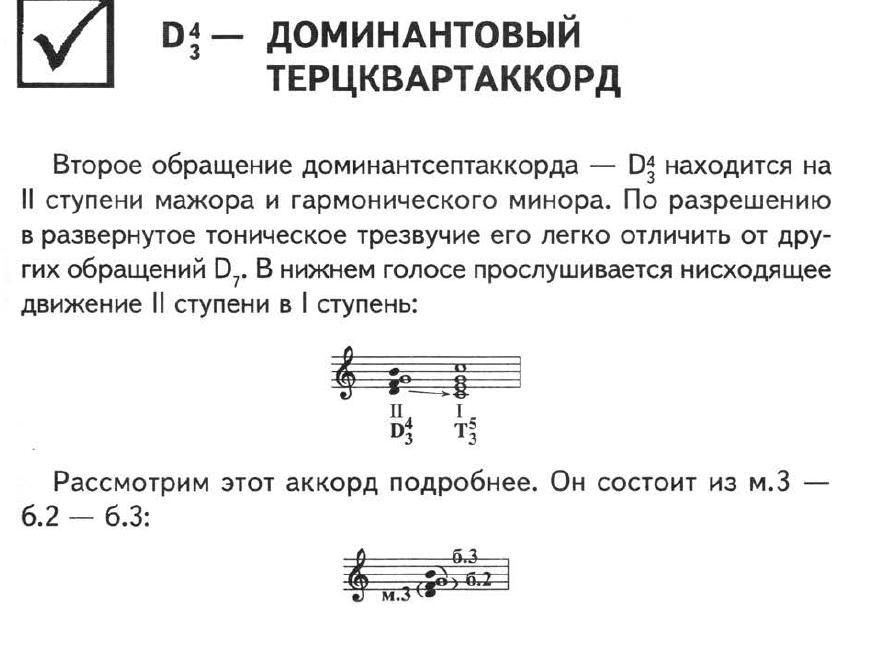 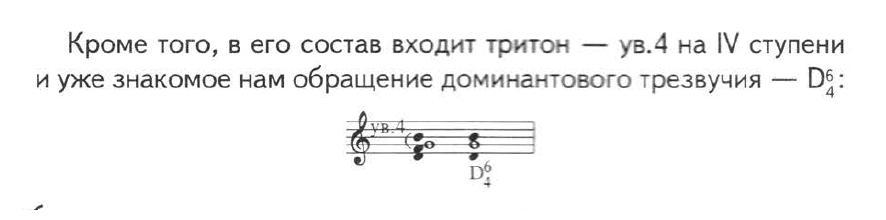 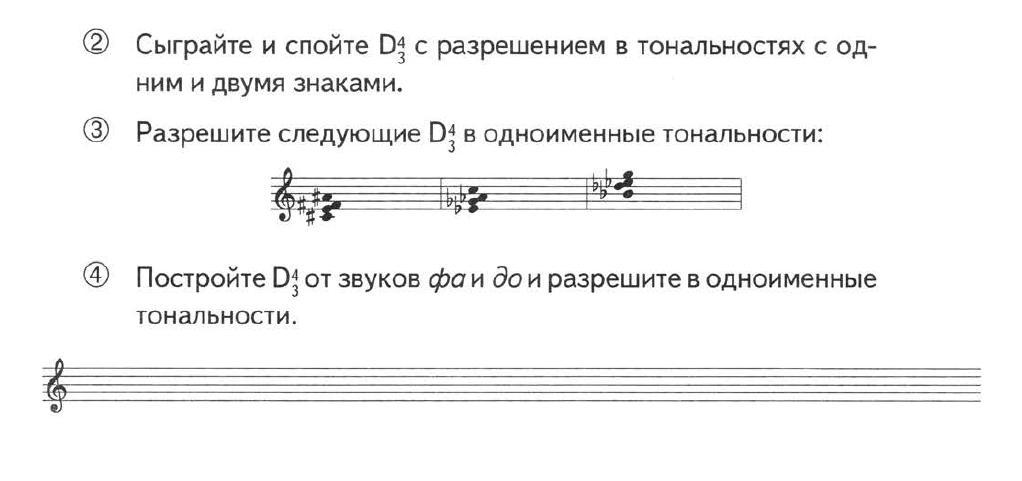 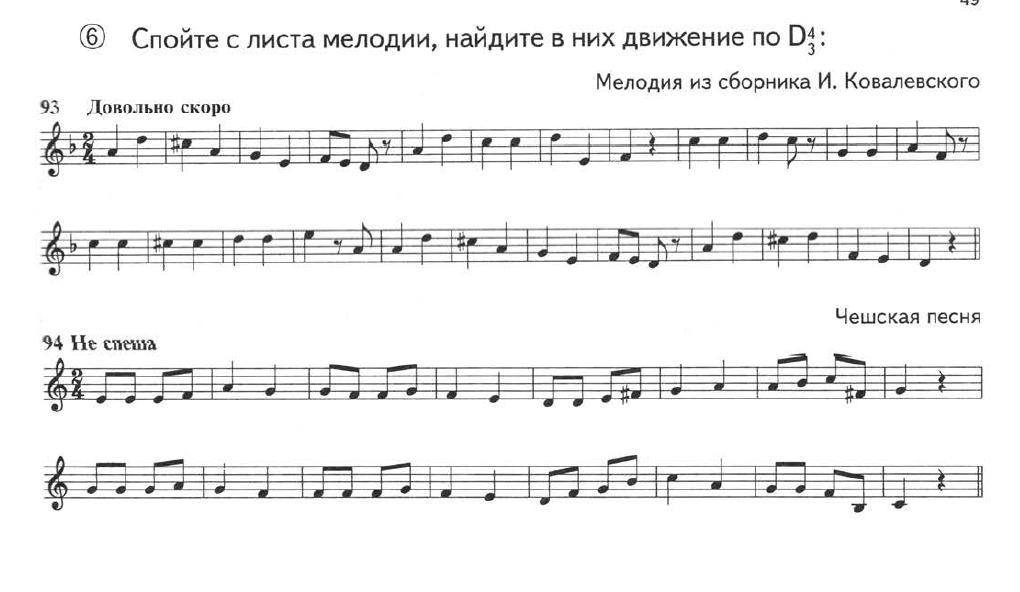 В рабочей тетради стр 23 номера 5 и 6 выполнить D43Музыкальная Литература:Слушать: https://youtu.be/BZtcpUlt10Ahttps://youtu.be/_ZKL-27_CYMЧитать учебник Л.ван Бетховен 